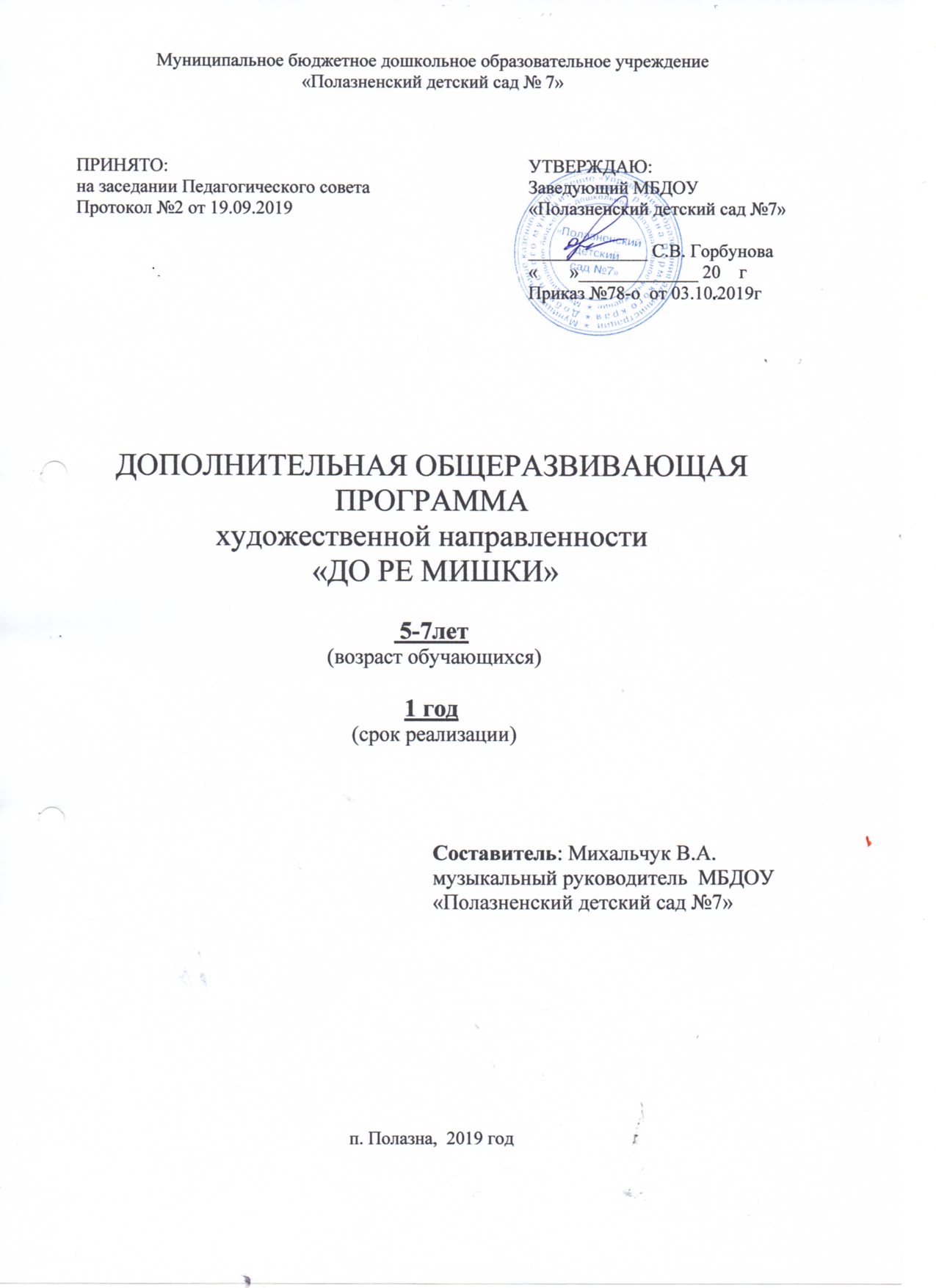 Содержание.1.  Пояснительная записка          1.1. Обоснование необходимости разработки и внедрения предлагаемой программы в образовательный процесс……………………………………...….3         1.2. Цель и задачи программы…………………………………......……….7         1.3. Отличительные особенности программы…………………..…….…..8         1.4. Особенности возрастной группы детей…………………...……..….11         1.5. Режим занятий…………………………………………..………..…...12         1.6. Прогнозируемые результаты и способы их проверки...……..……..142.  Учебно-тематический план……………………………..…………………...153.  Содержание программы…………………..…………...……………………..284. Методическое обеспечение программы………………..……………………31        4.1. Основные способы и формы работы с детьми…………….…….…..31        4.2. Основные методы организации учебно-воспитательного процесса………………………………………………………………………….31        4.3. Техническое оснащение занятий……………………………...……...375. Список литературы……………………………………………………….......381. Пояснительная записка:Программа «ДоРеМишки» разработана в соответствии: с Федеральным законом РФ «Об образовании» от 29.12.2012 № 273-ФЗ «Об образовании в Российской Федерации»; Федеральным государственным образовательным стандартом дошкольного образования (Утвержден приказом Министерства образования и науки Российской Федерации от 17 октября . N 1155); действующими санитарно-эпидемиологическими требованиями к устройству, содержанию и организации режима работы дошкольных образовательных организаций (Утверждены постановлением Главного государственного санитарного врача Российской  от 15 мая 2013 года №26  «Об утверждении СанПиН» 2.4.3049-13);Письмом Минобразования России от 18.06.2003 г. № 28-02-484/16 «Требования к содержанию и оформлению образовательных программ дополнительного об образования детей».  1.1.Обоснование  необходимости разработки и внедрения предлагаемой программы в образовательный процесс.      Голос - это особое богатство, природный дар, который дан человеку от бога. Пользоваться певческим голосом человек начинает с детства по мере развития музыкального слуха и голосового аппарата. С раннего возраста дети чувствуют потребность в эмоциональном общении, испытывают тягу к творчеству.    Именно в период детства важно реализовать творческий потенциал ребенка, сформировать певческие навыки, приобщить детей к певческому искусству, которое способствует развитию творческой фантазии. На занятиях по вокалу каждый ребенок находит возможность для творческого самовыражения личности через сольное и ансамблевое пение, пение народных и современных песен с музыкальным сопровождением.    Пение является важнейшей основой для развития «музыкально – слуховых представлений», которые обусловливают развитие всех музыкальных способностей. Правильное пение с детства успешно развивает и музыкальный слух, и певческий голос. Голос увеличивается в объеме, совершенствуется в подвижности, интонационной гибкости, тембровой красочности. Владение голосом дает ребенку возможность сиюминутно выразить свои чувства в пении, и этот эмоциональный всплеск заряжает его жизненной энергией!       Что касается маленьких детей, то чаще всего они показывают не плохой слух, а плохую координацию слуха и голоса, то есть – неправильное голосообразование. Исправление голосообразования ведет к быстрому развитию музыкального слуха. Если ребенок не проявляет ярких музыкальных способностей, это не только не должно становиться основанием для отлучения его от занятий музыкой, но, напротив, именно таким детям музыкальные занятия – и в первую очередь занятия пением – более всего нужны и приносят пользу! Однако, в сегодняшней практике музыкального воспитания в детском саду, педагоги не занимаются постановкой детских певческих голосов. Занятия с детьми по пению в большинстве случаев сводятся к разучиванию песен и работе над чистотой интонирования мелодии голосом. Родители же больше внимания отводят развитию речи детей, не понимая определенной связи между этими проблемами. Причины неудовлетворительной вокально-хоровой работы с детьми кроются:  в неверных методических установках программы по пению для  дошкольников,  в издержках сложившейся практики музыкальных занятий. Последствиями такой работы является то, что  в настоящее время значительная часть детей приходит в школу из детских садов практически непоющей.   Дети не научены фальцетному голосообразованию. Поют в основном в разговорной манере, в небольшом диапазоне, фальшиво и напряженно,  не показывают необходимых навыков слухо-вокальной координации, артикуляции, дикции, кантилены и т.д.,  исполнение песен проходит не на должном художественном уровне,  недостаточное развитие слухо – голосового аппарата влияет  и на качество обучения в начальной школе.    Нужна дополнительная работа в вокальном кружке в условиях ДОУ для решения ряда проблем, описанных ранее. Ключевая проблема состоит в том, что многие музыкальные руководители отказываются от глубокой и целенаправленной работы по постановке голоса и слуха, при наличии устаревших методик по пению и постановке голоса, и, чувствуя незаинтересованное отношение родителей к развитию детей в этом направлении.  Между тем именно в детских садах на музыкальных занятиях, в которых пение занимает до 50 % всего времени, а само обучение длится 3 -4 года, дети к семи годам, то есть к первому классу школы, могут и должны быть научены достаточно грамотно и красиво петь! Подтверждением тому служит пение малолетних артистов во всевозможных телевизионных шоу, а также опыт работы с шестилетками в студиях, когда за год занятий все они развиваются в музыкально – певческом отношении заметно выше общего детсадовского уровня.     Исследования    ведущих    педагогов    в области   вокала,  таких  как Г.П Стулова, В.А Шереметьев, Д.Е. Огороднов, Е.Е. Емельянов, К.В. Тарасова, показывают, что пение способствует общему и музыкальному развитию, развитию певческой культуры, песня воспитывает наш духовный мир и формирует личность.   Пение – это не только развивающий, но и физиологический процесс. Очевидно воздействие пения на физическое развитие детей: оно способствует развитию и укреплению легких; развивая координацию голоса и слуха, улучшает детскую речь; влияет на общее состояние организма ребенка; вызывает реакции, связанные с изменением кровообращения, дыхания. По мнению врачей, пение является лучшей формой дыхательной гимнастики. Во время пения обогащаются образное мышление, фантазия, развиваются познавательные процессы, побуждающие к активному творчеству, тренируется координация всех мышечных систем, улучшаются обменные процессы в организме.     Вокальные занятия являются профилактикой простудных заболеваний. Сам по себе вокал – уникальное средство самомассажа внутренних органов. Поскольку пение – психофизический процесс, связанный с работой жизненно важных систем, таких как дыхание, кровообращение, эндокринная система и других, важно, чтобы голосообразование было правильным, чтобы ребенок чувствовал себя комфортно, пел легко и с удовольствием.   Дошкольный возраст – самый благоприятный период для формирования и развития певческого голоса. Как увлечь, заинтересовать малышей пением? Как настроить хрупкий, тонкий музыкальный инструмент – детский голос? Методика обучения пению детей складывалась в течение многих десятилетий. Она состоит из огромного числа вариантов. Однако это процесс долгий и кропотливый, требующий от педагога терпения и бережного отношения. Практика показывает, что дети не любят, когда их принуждают к чему- либо. Невозможно детей заставить полюбить петь, можно только увлечь их этой деятельностью, заинтересовать и поддерживать интерес постоянно. Певческий голосовой аппарат – необыкновенный инструмент, таящий в себе исключительное богатство красок и различных оттенков. Правильный режим голосообразования является результатом работы по постановке певческого голоса и дыхания.    Дыхательные упражнения, используемые на занятиях по вокальному пению в ДОУ, оказывают оздоравливающее влияние на обменные процессы, играющие главную роль в кровоснабжении, в том числе и органов дыхания. Улучшается дренажная функция бронхов, восстанавливается носовое дыхание, повышается общая сопротивляемость организма, его тонус, возрастает качество иммунных процессов.  Данная программа направлена на развитие у воспитанников ДОУ вокальных данных, творческих способностей, исполнительского мастерства посредством игровых методов обучения с использованием здоровьесберегающих технологий.    Игровые способы обучения пению замечательны тем, что этот процесс проходит незаметно для детей, непроизвольно. В процессе игровых занятий дети способны выполнить такой объём работы, какой им не доступен в обычной учебной ситуации. Программа «ДоРеМишки» разработана на основе программы  по  музыкальному воспитанию детей дошкольного возраста «Ладушки»  (авторы И.Каплунова, И.Новоскольцева), программы формирования здоровья детей дошкольного возраста М. Л. Лазарева «Здравствуй!» с использованием учебно-методического пособия «Игровая методика обучения детей пению» О. В. Кацер, методика Железновой Е.С «Школа абсолютного слуха»Актуальность программы   Пение является весьма действенным методом эстетического воспитания. В процессе изучения вокала (в том числе эстрадного) дети осваивают основы вокального исполнительства, развивают художественный вкус, расширяют кругозор, познают основы актерского мастерства. Самый короткий путь эмоционального раскрепощения ребенка, снятия зажатости, обучения чувствованию и художественному воображению - это путь через игру, фантазирование.   Именно для того, чтобы ребенок мог овладеть умениями и навыками вокального искусства, самореализоваться в творчестве, научиться голосом передавать внутреннее эмоциональное состояние, разработана программа дополнительного образования детей «ДоРеМишки», направленная на духовное развитие обучающихся и на укрепление их здоровья.Педагогическая целесообразность программы     XXI век – век высоких скоростей, нанотехнологий, глубоких социально-политических, идеологических и духовных изменений в жизни нашей страны – предъявляет высокие требования к здоровью человека. Для решения важнейших задач, стоящих перед обществом необходимо здоровое поколение нации, физически и нравственно развитые дети. По данным  же Минздравсоцразвития России показатели здоровья наших детей и подростков неутешительны: 53% имеют ослабленное здоровье, две трети детей в возрасте 14 лет - хронические заболевания. Болезненный, отстающий в физическом развитии ребенок быстрее утомляется, у него неустойчивое внимание, слабая память, низкая работоспособность. От здоровья, жизнерадостности детей зависят их духовная жизнь, мировоззрение, умственное развитие, прочность знаний, вера в свои силы. Особенно эффективно оздоровительную работу проводить с использованием такого могучего средства в решении воспитательных, образовательных и коррекционных задач, как музыка. Тем более что именно музыка из всех видов искусства является самым сильным средством воздействия на человека.    Музыкальное развитие ребенка в аспекте здоровьесбережения своей эффективностью уже давно не вызывает сомнений.  Сегодня в дошкольных учреждениях уделяется большое внимание здоровьесберегающим технологиям, которые направлены на решение самой главной задачи дошкольного образования – сохранить, поддержать и обогатить здоровье детей. Кроме того, серьезной задачей является и обеспечение максимально высокого уровня реального здоровья воспитанников детских садов, воспитание валеологической культуры для формирования осознанного отношения ребенка к здоровью и жизни как собственных, так и других людей.   Задача педагога – создать полноценные условия для поддержания и сохранения здоровья детей; развить интерес к занятиям, включающим здоровьесберегающие и игровые технологии; внедрить эти технологии в образовательный процесс; закрепить навыки и умения детей с целью улучшения их физического здоровья, голосовых и музыкальных данных, а также здоровья психики дошкольников и их комфортного состояния в образовательном процессе.  Программа обеспечивает формирование умений певческой деятельности и совершенствование специальных вокальных навыков: певческой установки, звукообразования, певческого дыхания, артикуляции, ансамбля; координации деятельности голосового аппарата с основными свойствами певческого голоса (звонкостью, полетностью и т.п.), навыки следования дирижерским указаниям; слуховые навыки (навыки слухового контроля и самоконтроля за качеством своего вокального звучания). Со временем пение становится для ребенка эстетической ценностью, которая будет обогащать всю его дальнейшую жизнь. 1.2. Цель, задачи программы.Цель: Приобщение учащихся к вокальному искусству с помощью игровых методов, формирование и развитие у детей певческих умений и навыков с использованием здоровьесберегающих технологий, включенных в процесс работы над песней, обеспечивающих каждому ребенку укрепление физического здоровья. Задачи: Образовательные:углубить знания детей в области музыки: классической, народной, эстрадной;обучить детей вокальным навыкам.Воспитательные:привить навыки общения с музыкой: правильно воспринимать и исполнять ее;формирование устойчивого интереса к пению с помощью игровых методов;приобщение к концертной деятельности (участие в конкурсах и фестивалях детского творчества);создание комфортного психологического климата, благоприятной ситуации успеха;формировать чувство прекрасного на основе классического и современного музыкального материала.  Развивающие: развивать певческие навыки у детей старшего дошкольного возраста с использованием здоровьесберегающих технологий, исходя из возрастных особенностей детей;развивать музыкальные способности (эмоциональная отзывчивость на музыку, ладовое чувство, музыкально-слуховые представления, чувство ритма); развивать музыкальный слух (различать интонационно точное и неточное пение, звуков по высоте, длительности, слушание себя при пении и исправление своих ошибок), используя здоровьесберегающие технологии;развивать певческий голос, укреплять и расширять диапазон;развить музыкально-эстетический вкус;с помощью здоровьесберегающих технологий повысить адаптивные возможности детского организма (активизация защитных свойств, устойчивости к заболеваниям).   Эти задачи решаются на основе определённого песенного репертуара, применения соответствующих технологий, методов и приёмов обучения, различных форм организации музыкальной деятельности детей.1.3. Отличительные особенности программы.    Вокальная, в том числе и хоровая музыка представляют собой синтез музыки и речи. Отмеченные ранние проблемы певческого воспитания дошкольников говорят о необходимости специальных занятий с детьми дошкольного возраста, связанных с постановкой певческого голоса, о влиянии этих занятий на здоровье ребенка, на его общее музыкальное развитие.  Работа над формированием певческо-голосового аппарата, создание методической базы и выбор исполнительского репертуара, художественное воплощение его  в пении, необходимая работа по культуре речи – всё это объективные условия для накопления новых знаний, формирования высокого уровня развития умственных способностей, развития художественного вкуса детей.    При написании программы вокального кружка учитывалось соединение традиционных и современных образовательных технологий форм работы: - личностно - ориентированный подход;- здоровьезберегающие технологии;- игровые технологии;- информационно – коммуникационных технологии (ИКТ);- импровизация;- портфолио. Личностно - ориентированный подход.Принятие ребёнка как данность;Создание гуманистических взаимоотношений в коллективе;Оценивание роста конкретной личности;Оценивание успеха ребенка как успеха педагога;Принятие родины как предмета культурного творчества. (Родина- это мы сами в наших особенных дарах и талантах).Здоровьесберегающие технологии.1. разогревание и настройка голосового аппарата певцов к работе;2. развитие вокальных навыков, достижения качественного и красивогозвучания в произведениях.Подготовка к работе – создание эмоционального настроя, и введениеаппарата в работу с постепенной нагрузкой (звуковой динамический диапазон, 	тембр и фонация на одном звуке). 
Прежде чем начинать занятия пением, певцам необходимо снять внутреннее напряжение, ощутить психологическую и физическую раскованность. Для этого существуют специальные разминки.Снятия напряжения с внутренних и внешних мышцПодготовка дыхательной системыУпражнения для ощущения интонацииСкороговоркиИгровые технологии.   Начиная с дошкольного возраста игра, является потребностью и основным видом деятельности. В последующие годы она продолжает оставаться одним из главных условий развития интеллекта школьника.   Игра должна помогать наполнять знания, быть средством музыкального развития ребенка. Игровая форма организации занятий, значительно повышает творческую активность ребенка. Игра расширяет кругозор, развивает познавательную деятельность, формирует отдельные умения и навыки, необходимые в практической деятельности.Информационно – коммуникационных технологий (ИКТ)Запись голоса (диктофон) - это неотъемлемая часть работы над ошибками, совершенствование исполнительского и вокального мастерства.Использование фонограмм (-) и (+). Они с успехом применяются на занятиях кружка. Во-первых, это очень удобно - магнитофон или музыкальный центр есть в ДОУ. Во-вторых, дети очень любят петь под фонограмму, поэтому, мы мотивируем их интерес к обучению.Для записи фонограмм можно использовать компьютерные программы - секвенсоры: Cakewalk Pro Audio и CubaceVST, звуковые редакторы: Saund Ford, WaveLab, Cool Edit Pro, Samlitude. Запись компакт-дисков производится с помощью программ: WinOnCD, Nero Burning ROM.Для плодотворной самостоятельной деятельности дошкольников привлекаются возможности интернета. Это расширяет возможности обучения и развития детей, создает эффект вовлечения в современные мировые процессы и таким образом стимулирует интерес детей к процессу обучения. Кроме этого на занятиях кружка используются  микрофоны шнуровые и радио, аудио колонки, музыкальный центр.   Использование ИКТ в учебно-воспитательном процессе повышает интерес детей к обучению и делает процесс обучения увлекательным, интересным и запоминающимся.Импровизация1) Голос, как музыкальный инструмент. Дети - «Композиторы» - сочиняют вокальную партию (песню).2) Музыкальные ударные инструменты (треугольник, ложки, маракасы, барабан, трещотки). Дети - «Композиторы» - сочиняют музыкальное сопровождение к вокальной партии.Портфолио    «Портфолио», помогает и мне, и моим воспитанникам учитывать индивидуальные достижения.Этапы реализации программы, их обоснование и взаимосвязь1 этап :- постановка темы по дополнительному образованию дошкольников; - подбор  и  изучение научно- методической литературы по теме;-  составление плана работы по теме;- проведение мониторинга качества вокальной деятельности детей.2 этап:- изучение творческого потенциала воспитанников;- определение роли педагога в развитии певческих навыков детей дошкольного возраста - систематизация деятельности педагога по данной теме;3 этап:- обобщение педагогического опыта.      Программа включает подразделы: развитие музыкального слуха и голоса; песенное творчество; певческая установка; певческие навыки (артикуляция, слуховые навыки; навыки эмоционально-выразительного исполнения; певческое дыхание; звукообразование; навык выразительной дикции).Сроки реализации программы:Программа рассчитана на 1 год обучения. В ходе реализации программы сочетается групповая (работа в вокальной группе) и  индивидуальная  работа (сольное пение). 1.4.Особенности возрастной группы детей. Возраст детей, участвующих в реализации данной образовательной программы 5-7 лет. Дети занимаются на свободной основе. Особенности работы обусловлены, прежде всего, возрастными возможностями детей в воспроизведении вокального материала. Знание этих возможностей помогает педагогу выбрать посильный для освоения музыкальный и песенный материал, вызвать и сохранить интерес и желание заниматься пением.Занимаясь в вокальном кружке, дети получают не только вокальную подготовку, но и знакомятся с шедеврами современной и классической музыки, приобретают навыки выступления перед зрителями. У детей этого возраста достаточно развита речь, они свободно высказывают свои суждения по содержанию песни, оценивают свое пение и пение товарищей. У детей этого возраста появляется способность активного мышления. Они более самостоятельны и инициативны во время обучения.         	Интенсивно развивается их музыкальное восприятие, оно становится целенаправленным. Дети могут самостоятельно определить характер музыки, изменение динамики, смену темпов в пении, направление движения мелодии, поступенное и скачкообразное понижение и повышение звуков; свободно различают звуки по высоте и длительности; укрепляется, становится более устойчивой вокально – слуховая координация.   В работе по пению с детьми этого возраста следует учитывать не только психические, но и физические особенности развития ребенка.      Голосовые мышцы у детей еще не совсем сформированы, певческое звукообразование происходит за счет натяжения краев связок, поэтому форсированное пение следует исключить. Крикливость искажает тембр голоса, отрицательно влияет и на выразительность исполнения. Надо учить детей петь не напрягаясь, естественным светлым звуком, и только в этом случае у них разовьются правильные вокальные данные, в голосе появиться напевность, он станет крепким и звонким.    Огромную роль в звукообразовании играет певческое дыхание. У детей 5-7 лет увеличивается объем легких, дыхание становиться более глубоким, это позволяет педагогу использовать в работе песни с более длинными музыкальными фразами. У детей расширяется диапазон  (до – ре). Дети правильно интонируют мелодию.1.5. Режим занятий.  Предполагается 28 занятий в год. Занятия проводятся с ноября  по май,  один раз в неделю во второй половине дня. Продолжительность занятия 30 минут. Дни проведения: четверг. Организация и проведение занятий	   Возрастные особенности детей позволяют включать в работу кружка  два взаимосвязанных направления: собственно вокальную работу (постановку певческого голоса) и организацию певческой деятельности в различных видах коллективного исполнительства:песни хором в унисонгруппами (дуэт, трио и т.д)тембровыми подгруппамипри включении в хор солистов пение под фонограмму.    Прежде чем приступить к работе с детьми, необходимо выявить особенности певческого звучания каждого ребенка и чистоту интонирования мелодии и в соответствии с природным типом голоса определить ребенка в ту или иную тембровую подгруппу.   Для того чтобы научить детей правильно петь (слушать, анализировать, слышать, интонировать, соединять возможности слуха и голоса), нужно соблюдение следующих условий: игровой характер занятий и упражнений;доступный и интересный песенный репертуар, который дети будут с удовольствием петь не только на занятиях и концертах, но и дома, на улице, в гостях;атрибуты для занятий (шумовые инструменты, музыкально – дидактические игры, пособия);звуковоспроизводящая аппаратура (аудиомагнитофон, микрофон, кассеты и СD-диски – чистые и с записями музыкального материала);активная концертная деятельность детей,    Необходимо бережное отношение к детскому голосу; проводить работу с детьми, родителями и воспитателями, разъясняя им вредность крикливого разговора и пения, шумной звуковой атмосферы для развития слуха и голоса ребенка. При работе над песнями необходимо соблюдать правильную вокально-певческую постановку корпуса.Форма  занятия:Основной формой организации деятельности детей являются кружковые занятия. Структура занятия.1. Вводная часть. - Приветствие.2. Упражнения, направленные на подготовку голосового аппарата ребенка к разучиванию и исполнению вокальных произведений.3. Работа над песней. Работа направлена на развитие исполнительского мастерства, разучивание песенного репертуара, отдельных фраз и мелодий по нотам. Работа над чистотой интонирования, правильной дикцией и артикуляцией, дыхания по фразам, динамическими оттенками.4. Заключительная часть. Пение с движениями, которые дополняют песенный образ и делают его более эмоциональным и запоминающимся. Работа над выразительным, артистичным исполнением.Методические приемы:1. Приемы разучивания песен проходит по трем этапам:знакомство с песней в целом (если текст песни трудный прочитать его как стихотворение, спеть без сопровождения)работа над вокальными и хоровыми навыками;проверка у детей качества усвоения песни (исполнение песен по одному, пение хором).2. Приемы работы над отдельным произведением:пение песни с полузакрытым ртом;пение песни на определенный слог;проговаривание согласных в конце слова;произношение слов шепотом в ритме песни;выделение, подчеркивание отдельной фразы, слова;настраивание перед началом пения (тянуть один первый звук);остановка на отдельном звуке для уточнения правильности интонирования;анализ направления мелодии;использование элементов дирижирования;пение без сопровождения;зрительная, моторная наглядность.3. Приемы звуковедения:выразительный показ (рекомендуется акапельно);образные упражнения;оценка качества исполнение песни1.6. Прогнозируемые результаты и способы их проверки Дети должны научиться:петь звонко, напевно, чисто интонировать мелодию; петь выразительно в различной динамике;начинать и заканчивать музыкальную фразу одновременно, мягко пропевать окончания слов, легко определять звуковысотное положение мелодии;выразительно исполнять различные по характеру вокальные произведения, постепенно переходить к исполнению более сложных вокальных произведений, к песням с более широким диапазоном; петь в ансамбле и сольно; эмоционально передавать свое отношение к песне,уметь перевоплощаться в художественный образ произведения. Это должно проявляться в мимике лица, движениях рук и корпуса. Критерием оценки считать качество звука, свободу при пении, не количество, а качество выученного материала,  практически использовать полученные умения и навыки; принимать участие в концертах. в конкурсах и фестивалях песни.Диагностирование осуществляется в 2 этапа: начало и конец учебного года (промежуточная диагностика - по необходимости).  В процессе исследования проверяются: музыкальный слух, память, чувство ритма. Параметрами диагностирования по разделу «пение» для детей старшего дошкольного возраста служат:эмоциональное исполнение песни;придумывание движения для обыгрывания песни;сочинение попевок;проявление желания солировать;узнавание песни по любому фрагменту. Полученные результаты сравниваются с исходными. По результатам диагностики, делается вывод: использование системы специальных упражнений различных игр, индивидуальная работа с детьми позволяет добиться положительных результатов в развитии певческих навыков у детей старшего дошкольного возраста. 2.Учебно-тематический план дополнительной образовательной программы «Росинка»Всего количество занятий в год 28, в учебный план включены часы теории (Т) и практики (П)               Перспективно-календарное планирование.Звуки музыкальные и немузыкальныеПевческая установка. Дыхание.Высота звука.Длительность звука. Темп звука. Пауза.Работа над дикцией и артикуляцией.Динамика.Характер звуковедения.Лад. Мажор и минор.Соло. Ансамбль.3. Содержание программы.1.	Вводное занятие. Прослушивание голосов.  Знакомство с коллективом.  Основные вокально-хоровые навыки: Певческая установка и дыхание: посадка хорового певца, положение корпуса, головы, артикуляция при пении; навыки пения сидя и стоя; дыхание перед началом пения; одновременный вдох и начало пения; различный характер дыхания перед началом пения, в зависимости от характера исполняемого произведения (медленное, быстрое); смена дыхания в процессе пения, различные его приемы (короткое и активное в быстрых произведениях, более спокойное, но также активное в медленных). Звукообразование, звуковедение, дикция и артикуляция: естественный, свободный звук без крика и напряжения (форсировки); преимущественно мягкая атака звука; округление гласных и способы их формирования в различных регистрах (головное звучание); Дирижерский жест: “внимание”, “дыхание”, “начало”, “окончание” пения: воспитание навыков понимания дирижерского жеста (указания дирижера “внимание”, “дыхание”, “начало”, “окончание” пения).2.	Звуки музыкальные и немузыкальные. Объяснить детям, что у шумовых звуков (немузыкальных) нет точной высоты – на слух звуковую высоту шума мы точно определить не сможем Воспроизвести в точности, как шумит дерево на ветру, ни голосом, ни с помощью музыкального инструмента невозможно. В музыке, естественно, основное значение имеют музыкальные звуки, хотя нередко используются и шумовые – их создают многие ударные инструменты.  У музыкального звука имеется своя высота, она – то и позволяет отличить один звук от другого, повторить услышанный звук голосом или на музыкальном инструменте – допустим, нажав на клавишу или тронув струну3.	Певческая установка. Дыхание. 1) вдох, 2) сохранение вдоха на протяжении всей музыкальной фразы и 3) выдох с резонированием звука и поддержкой снизу столба дыхания. Детям легко объяснить: «Вдыхаем мы носиком, как будто нюхаем розочку». Дальнейшее уточнение идет по линиям: вдыхаем с удовольствием, на полуулыбке, берем не очень много воздуха. Он попадает в нижнюю часть наших легких, как бы надувая там «резиновый круг». Важно, чтобы во время вдоха не поднимались плечи4.	Высота звука. Работа над звуковедением и чистотой интонирования. Регистры в музыке. При изучении темы педагог показывает, как устроено фортепиано, заостряет внимание  на различии  высокого, среднего   и  низкого регистров. При этом невольно у ребёнка голос низкого «толстого» звука ассоциируется с толстой струной, а  высокого «тонкого» – со струной тонкой. Следовательно, ребёнок не только слышит, но и видит, почему голоса клавиши становятся всё выше «тоньше», когда рука педагога, исполняя отдельные звуки, движется по клавиатуре вправо. И наоборот, звуки становятся ниже «толще»,  когда педагог  играет  те  же звуки в обратном направлении.Движение мелодии вверх и вниз. Педагог исполняет  правой рукой звукоряд поочерёдно вверх и вниз (можно использовать звукоряд, короткие мотивы, отдельные  звуки). 5.	Длительность звука. Скорость звука. Темп звука. Пауза. Объяснение этой темы происходит в форме игры, поэтому усваивается детьми легко и быстро. Если хлопнуть в ладоши так, чтобы они отскочили друг от друга, как от горячей печки получится короткий звук. На что похож этот звук? Он похож на звук падающих капель дождя, стук копыт – другие примеры дети додумают сами. При изучении длинных звуков, разводим ладоши медленно в стороны, как бы «натягиваем резиночку» и одновременно тянем звук. Как только дыхание закончилось, звук прекратился – значит, «резиночка порвалась», ладоши резко хлопают. Они вернулись к короткому звуку.6.  Дикция и артикуляция.  Роль гласных и согласных в пении: развитие дикционных навыков; основные правила произношения слов в пении; гласные и согласные, их роль в пении; взаимоотношение гласных и согласных в пении; отнесение внутри слова согласных к последующему слогу.7. Динамика.  Каждая песня может исполняться с разной силой  звучности  или, как говорят  музыканты, с  разными динамическими оттенками:  тихо, громко, не очень громко и т.д.  Динамические оттенки помогают лучше раскрыть содержание произведения. Педагог показывает детям две иллюстрации: одна черно-белая, другая ярко раскрашенная и предлагает детям назвать самую красивую. Дети называют яркую картинку. Педагог говорит, что в музыке тоже есть свои краски. К ним относятся: регистр, ключ, темп и динамика. Динамические оттенки обозначаются итальянскими словами. Слово  «фортепиано» состоит  из  двух  частей: форте – громко, пиано – тихо. Благодаря оттенкам любая музыка звучит выразительно. Существуют знаки для обозначения отрывистых звуков (стаккато) и знаки для обозначения протяжных звуков (легато). Акценты – это способы  выделения отдельных нот в звучании музыки.8.	Характер звуковедения.  Основные приемы звуковедения: легато, нон легато и стаккато: объяснение понятий в пении – легато, нон легато и стаккато; отработка данных приемов во время исполнения произведений и упражнений.9.	Лад. Мажор и минор. Слово "лад" означает  согласие, порядок, мир. В  музыке это слово означает слаженность музыкальных звуков, звуки находятся в согласии друг с другом. Каждое музыкальное произведение имеет какой-то определенный лад.  Лады в музыке бывают разные, но чаще всего встречаются мажорный и минорный. Характер мажорного лада – светлый, уверенный, твердый. Характер минорного лада – мягкий, с оттенком грусти.10.	Соло. Ансамбль. Ансамбль и строй. Унисон в хоре: выработка активного унисона (чистое и выразительное интонирование диатонических ступеней лада); ритмической устойчивости в умеренных темпах при соотношении простейших длительностей (четверть, восьмая, половинная); соблюдение динамической ровности при произнесении текста;Программа включает подразделы: восприятие музыки;развитие музыкального слуха и голоса; песенное творчество; певческая установка; певческие навыки (артикуляция, слуховые навыки; навыки эмоционально-выразительного исполнения; певческое дыхание; звукообразование; навык выразительной дикции)4. Методическое обеспечение программы4.1. Основные формы организации деятельности с детьми: в зависимости от изучаемой темы. занятия могут быть индивидуальные и групповые, теоретические и практические. Конкретные формы занятий вокального кружка: учебные занятия, занятие-игра, занятие-сказка, праздник, концерт. 4.2.Основные формы организации учебно-воспитательного процесса: словесные, наглядные, практические, объяснительно – иллюстративные.Музыкальные занятия с использованием технологий здоровьесбережения эффективны при учете индивидуальных и возрастных особенностей каждого ребенка, его интересов. В соответствии с этим занятия строятся на планировании, направленном на усвоение детьми определенного содержания, и педагогической импровизации, варьирующей ход занятия, его содержание и методы.Игровая методика обучения детей пению реализуется в два этапа. Цель первого, речевого, этапа заключается в том, чтобы легко и незаметно подготовить голоса детей к пению: «разогреть» мышцы речевого и дыхательного аппарата, обострить интонационный слух, сделать обучение легким, понятным, привлекательным занятием.Основными видами деятельности на речевом этапе являются:1) артикуляционная гимнастика, которая помогает устранить напряжение и скованность артикуляционных мышц; разогреть мышцы языка, губ, щёк, челюсти; развить мимику, артикуляционную моторику, выразительную дикцию.2) игры и упражнения, развивающие речевое и певческое дыхание. У детей дошкольного возраста певческое дыхание повторяет тип речевого дыхания. И речевое, и певческое дыхание у детей более глубокое и интенсивное, так как рассчитано не на один слог, а на несколько слов. Поэтому развивать певческое дыхание лучше параллельно с речевым, поскольку способ выдоха – родственный, более длительный и экономный.3) развивающие игры с голосом – подражание звукам окружающего мира: человеческому голосу, голосам животных, звукам неживой природы. Звукоподражания очень выразительны, поэтому игры звукоподражательного характера помогают сопоставлять и воспроизводить интонации различной высоты.4) речевые зарядки, цель которых – подготовить голоса детей к речи и пению; в содержание речевой зарядки могут входить игровые упражнения на артикуляцию, дыхание.5) ритмодекламации – чёткое произнесение текста или стихов в заданном ритме, основная цель которого заключается в развитии музыкального, поэтического слуха, чувства слова, воображения.Артикуляционная гимнастика не занимает много времени, но эффективно активизирует речевой аппарат, помогает устранить напряженность и скованность артикуляционных мышц, разогреть мышцы языка, губ, щек, челюсти, развить мимику, артикуляционную моторику, а также выразительную дикцию.Упражнения на артикуляцию детям интересны, доступны, проводятся в игровой форме. Игровая ситуация усиливает интерес детей к певческой деятельности, делает более осознанным восприятие и содержание песни.  Так, «путешествуя» вместе с язычком, дети знакомятся со всеми частями речевого аппарата: языком, зубами, губами, небом. В игре ребёнок самоутверждается, как личность, у него развивается фантазия. Сами того не замечая, дошкольники решают в игре сложные задачи по развитию дикции и артикуляции. Важно и то, что именно этот вид широко используется детьми в самостоятельной музыкальной деятельности вне занятий.Артикуляционные упражнения бывают беззвучными и с участием голоса Артикуляционная гимнастика не должна быть утомительной и продолжаться не более 3-х минут перед пением. Упражнения выполняем с детьми сидя, так как в таком положении у ребенка прямая спина, тело не напряжено, ноги и руки находятся в спокойном положении. Ребенок должен хорошо видеть лицо взрослого и, если есть возможность, свое лицо в зеркале. Обязательное условие на занятиях – движение  рук одновременно с пением.  Руки помогают осуществить музыкальные действия более осмысленно, выразительно и разнообразно. Когда мы исполняем попевки на двух нотах соль-ми, ладошкой показываем движение мелодии вверх-вниз, т.е. руки повторяют движения мелодии, или же они повторяют поступенное  движение мелодии  вверх или вниз, или же отрывистые движения  звука  на стаккато, или же мягкие движения рук – плавный звук на легато. Этот прием помогает детям сознательно управлять процессом звукоизвлечения. Красивые, пластичные движения рук,  дирижирование, активные, широкие движения, положительные эмоции – все это оказывает благотворное влияние на психологическое и физическое здоровье детей.Дыхательная гимнастика.Периферические органы слуха, дыхания, голоса, артикуляции неразрывно связаны и взаимодействуют между собой под контролем центральной нервной системы.  В ДОУ музыкальные занятия включают несложные упражнения дыхательной гимнастики А.Н. Стрельниковой, которые повышают показатели диагностики дыхательной системы, развития певческих способностей детей. Например:Упражнения на развитие дыхания играют важную роль в системе оздоровления дошкольников.Если у ребенка ослабленное дыхание, то оно не дает ему полностью проговаривать фразы, правильно строить предложения, даже петь песни – приходится вдыхать воздух чаще.Основные задачи дыхательных упражнений на музыкальных занятиях:Укреплять физиологическое дыхание детей (без речи).Формировать правильное речевое дыхание (короткий вдох – длинный выдох).Тренировать силу вдоха и выдоха.Развивать продолжительный вдох.Пение с предшествующей дыхательной гимнастикой оказывает на детей психотерапевтическое, оздоравливающее и даже лечебное воздействие: положительно влияет на обменные процессы; способствуют восстановлению центральной нервной системы; улучшает дренажную функцию бронхов; восстанавливает нарушенное носовое дыхание; исправляет развившиеся в процессе заболеваний различные деформации грудной клетки и позвоночника. Одним из необходимых условий сохранения здоровья детей в ДОУ является применение здоровьесберегающих технологий. Эффективно развивающие здоровье и личность ребенка технологии предлагает М. Лазарев в своей программе «Здравствуй» Процесс эмоционально- дыхательного музыкального тренинга осуществляется через вокально - речевую деятельность. За счет данной деятельности возникает эффект стимуляции работы правого полушария мозга, что изменяет межполушарные взаимоотношения и приводит в результате длительной работы к творческому развитию личностиОдин из разделов программы Лазарева называется «ЧУДО- НОС».Цели этого раздела:• Улучшить основные дыхательные параметры• Научить правильным приёмам речевого дыхания (не поднимать плечи во время вдоха, использовать живот и диафрагму во время дыхания) ;• Освоить следующие навыки: дыхательную медитацию и дыхательную гимнастику.Большой раздел программы «Здравствуй» называется «Целебные звуки». Цели раздела: научить детей использовать звуки для своего развития и улучшения здоровья, улучшить показатели внешнего дыхания. Используются вокально - речевые нагрузки: пение, чтение стихов, аутоника (прослушивание записи пения самого ребенка). Разработана серия звуковых упражнений под музыку, каждому звуку соответствует игра и песенка.Речевые упражнения.Речевое  музицирование необходимо, так как музыкальный слух развивается в тесной связи со слухом речевым. В речевых играх Т.Тютюнниковой текст поётся или ритмично декламируется. Основой служит детский фольклор.  К звучанию добавляются музыкальные инструменты, звучащие жесты, движение, сонорные и колористические средства. Речевые игры эффективно влияют на развитие эмоциональной выразительности речи детей, двигательной активности, позволяют детям укрепить голосовой аппарат и овладеть всеми выразительными средствами музыки.Кроме того, формирование речи у человека идет при участии жестов, которые могут сопровождать, украшать и даже заменять слова. Пластика вносит в речевое музицирование пантомимические и театральные возможности. Использование речевых игр на музыкальных занятиях эффективно влияет на развитие эмоциональной выразительности речи детей, двигательной активности. Цель распевания - подготовка голосовых связок к пению и упражнение в чистом интонировании определенных интервалов. В практике моей работы песни-распевки имеют здоровьесберегающую направленность.Задачи: предупреждать заболевания верхних дыхательных путей, укреплять хрупкие голосовые связки детей, подготовить их к пению.Валеологические песни-распевки дети быстро усваивают, быстро запоминают и больше проявляют интереса к короткой песенке [2]. Доступные для восприятия и воспроизведения тексты распевок и приятная мелодия поднимают настроение, задают позитивный тон, улучшают эмоциональный климат на занятии, подготавливают голосовой аппарат к пению.В работе над развитием певческих навыков мне большую помощь оказывают методические пособия:  «Учите детей петь» Т.М. Орловой , ''Развитие детского голоса в процессе обучения пению'' Стуловой Г.П., «Развитие музыкальных способностей детей» М.А. Михайловой, ''Методика музыкального воспитания в детском саду'' Ветлугиной Н.А.   и «Система музыкально-оздоровительной работы в детском саду: занятия, игры, упражнения» О.Н. Арсеневской.Короткие песенки-упражнения дети осваивают на слух, сравнивают отдельные звуки по высоте, определяют, какой звук выше, какой ниже. Попевки помогают детям понять движение звуков и т.д. Так же могут использоваться упражнения направленные на правильное певческое формирование гласных и правильное произношение согласных звуков.Вокальные упражнения позволяют добиться положительных результатов в развитии певческих навыков у детей старшего дошкольного возраста, подготовке голосового аппарат к исполнению песни, развивают музыкальный слух, а так же поднимают настроение.Игровой самомассажДелая самомассаж определенной части тела, ребенок воздействует на весь организм в целом. Полная уверенность в том, что он делает что-то прекрасное, развивает у человека позитивное отношение к собственному телу. Ребенок может легко этому научиться в игре.Использование игрового массажа  М. Картушиной повышает защитные свойства верхних дыхательных путей и всего организма, нормализует вегетососудистый тонус, деятельность вестибулярного аппарата и эндокринных желез. Частота заболеваний верхних дыхательных путей снижается. Выполнение массажных манипуляций расширяет капилляры кожи, улучшая циркуляцию крови и лимфы, активно влияет на обменные процессы организма, тонизирует центральную нервную систему. Обучение простейшим массажным приемам проводится в игре.Цель – обучение детей посредством правильного выполнения игрового массажа благотворно влиять на внутренние органы: сердце, легкие, кишечник, воздействия на биологически активные точки тела.При проведении массажа важно научить детей не давить на точки, а массировать их мягкими движениями пальцев, слегка надавливая или легко поглаживая. Массирующие движения следует выполнять в направлении от периферии к центру.(от кистей рук к плечу и т.д.)ВокалотерапияСистема вокалотерапии, включающая в себя работу мышц и голоса - хороший путь к хорошему здоровью без применения лекарствЗвук «А-А-А» - стимулирует работу легких, трахеи, гортани, оздоравливает руки и ноги. Звук « И-И-И»- активизирует деятельность щитовидной железы, полезен при заболеваниях ангиной, улучшает зрение и слух. Звук « У-У-У»- усиливает функцию дыхательных центров мозга и центра речи, устраняет мышечную слабость, вялость, заболевания органов слуха, Звук « М-М-М» - с закрытым ртом снимает психическую утомляемость, улучшает память и сообразительность.Использую такие пропевания в музыкальной НОД как сигнал перед изменением вида деятельности, это способствует сосредоточенности внимания Музыкотерапия - важная  составляющая  музыкально – оздоровительной работы ДОУ. Это создание такого музыкального сопровождения, которое способствует коррекции психофизического статуса детей в процессе их двигательно-игровой деятельности. Слушание правильно подобранной музыки повышает иммунитет детей, снимает напряжение и раздражительность, головную и мышечную боль, восстанавливает спокойное дыханиеПальчиковые игры.Пальчиковые игры – еще один необходимый прием на музыкальных занятиях. Они развивают мелкую моторику, отвечают за речь, развивают творчество, фантазию, вырабатывают выразительность речи. То быстрый, то размеренно неторопливый, иногда распевный темп рифмованных строк воспитывает плавность, размеренность, ритм речи, развивает дыхание.  Игры позволяют разминать, массировать пальчики и ладошки, благоприятно воздействуя на все внутренние органы.На музыкальных занятиях пальчиковые игры Е. Железновой,
В. Коноваленко, О.Узоровой проводятся чаще всего под музыку
(как попевки). Они развивают двигательные качества, повышают координационные способности пальцев рук, соединяют пальцевую пластику с выразительным мелодическим и речевым интонированием, формируют образно-ассоциативное мышление на основе устного русского народного творчества. Второй, певческий, этап предполагает следующие основные виды деятельности:1) формирование и развитие певческой интонации;2) песенное творчество;3) работа над разучиванием песенного материала. Самое главное на первом году обучения пению – это не требовать от детей чёткого выполнения интонационных требований. Интонация будет развиваться со временем, параллельно музыкальному слуху.   Игровая методика обучения пению обеспечивает детям радость и эмоциональный подъём, при этом интерес и внимание к музыке у детей становятся более устойчивыми, разучивание песни происходит легко и радостно. Дети в игровой форме учатся одному из сложнейших приёмов пения – импровизации, а лёгкость усвоения различных навыков способствует преодолению тревожности и неуверенности в себе, что позитивно влияет на детей с низкой самооценкой, делает их деятельность в игровом процессе неизменно успешной. Техническое оснащение занятийМетодические: нотные пособия по вокалу, сборники произведений для вокальных ансамблей, сборники песен, попевок, игровых упражнений, музыкально-дидактические игры;Материально-техническое:- Магнитофон, CD-диски, микрофон, флэш-карта;      - Ноутбук; - Музыкальные инструменты (фортепиано);         - Возможности записи голоса и прослушивания исполнения;     - Сценические костюмы.Музыкальный зал.5. Литература, используемая для разработки программы:Ветлугина Н.А. Музыкальный букварь. М. Музыка, 1997г.Арсеневская О.Н. Система музыкально – оздоровительной работы в детском саду: занятия, игры, упражнения/ авт.-сост..-Волгоград: Учитель, 2011.Кацер О. В. Игровая методика обучения детей пению.  –« Музыкальная палитра», С-Пб, 2008.Каплунова И., Новоскольцева И. Программа по музыкальному воспитанию детей дошкольного возраста «Ладушки». «Невская НОТА», С-Пб, 2010. Картушина М.Ю. Вокально-хоровая работа в детском саду. – М.: Издательство «Скрипторий 2003», 2010.Кононова Н.Г. Музыкально-дидактические игры дошкольников. М. Просвещение, 1982г.Костина Э.П. Камертон. Программа музыкального образования для детей раннего и дошкольного возраста. М. Просвещение, 2004г.Метлов Н.А. Музыка – детям. М. Просвещение, 1995г.Новикова Г.П. Музыкальное воспитание дошкольников. М. АРКТИ, 2000г. Орлова Т. М. Бекина С.И. Учите детей петь. М. Просвещение, 1986г. Пегушина З. Развитие певческих навыков у детей. Дошкольное воспитание № 9, 1988г.Радынова О.П. Музыкальное воспитание дошкольников.     М. Просвещение, 1984г. Разуваева Н.А. Праздники и развлечения в детском саду. М. Музыка, 2004г.Шереметьев В.А. Пение, воспитание детей в хоре. М. Музыка, 1990г. Шейн В.А. Гамма. Сценарии музыкально - развивающих игр по обучению детей дошкольного возраста музыкальной грамоте. М. ГНОМ и Д, 2002г.  Абелян Л.М. Как Рыжик научился петь, М.«Советский композитор»,1989г Тютюнникова Т.Т. «Элементарное музицирование», (Авторская программа), М., 2005г.Литература, используемая для организации образовательного процесса:1. Арсеневская О.Н. Система музыкально – оздоровительной работы в детском саду: занятия, игры, упражнения/ авт.-сост..-Волгоград: Учитель, 2011.2. Кацер О. В. Игровая методика обучения детей пению.  – « Музыкальная палитра», С-Пб, 2008.;3. Картушина М.Ю. Вокально-хоровая работа в детском саду. – М.: Издательство «Скрипторий 2003», 2010.;4. Каплунова И., Новоскольцева И. Программа по музыкальному воспитанию детей дошкольного возраста «Ладушки». «Невская НОТА», С-Пб, 2010;5. Картушина М.Ю. Вокально-хоровая работа в детском саду. – М.: Издательство «Скрипторий 2003», 2010;6. Емельянов В.В. ''Фонопедический метод развития голоса. Первый уровень: развивающие голосовые игры.''СПб, 1999 г.;7.  Картушина М.Ю. Логоритмические занятия в детском саду. -М.:Сфера, 2004г.№Темы занятий  ТП1.Вводное занятие. Прослушивание голосов. 12.Звуки музыкальные и немузыкальные.123.Певческая установка. Дыхание. 144.Высота звука. Работа над звуковедением и чистотой интонирования. 135.Длительность звука. Скорость звука. Темп звука. Пауза. 136. Дикция и артикуляция. 137.Динамика. 138.Характер звуковедения. 139.Лад. Мажор и минор. 1310.Соло. Ансамбль. 13ИТОГО:ИТОГО:928Содержание работыЗадачиМузыкальный материалКоммуникативная игра - приветствиеПсихологическая настройка на занятие.«Добрый день» (осенний вариант)М. МишаковаАртикуляционная гимнастика Подготовить речевой аппарат к дыхательным и звуковым играм «Знакомимся со звуками, которые живут в доме» «Знакомимся со звуками улицы» «Знакомимся со звуками – голоса природы»Развивать дикцию и артикуляцию.Учить детей овладению и использованию элементов несложного самомассажа.Музыкальный материал:Работа с губами: покусать зубами верхнюю и нижнюю губы.Упражнения «Я обиделся», «Я радуюсь».«Мамина кухня»;«Моя машина»;Упражнения «Я обиделся», «Я радуюсь».Дыхательная гимнастика Стрельниковой А. Н.Упражнение направленно на достижение дыхательной релаксации за счет физиологического рефлекса, в результате которого при вдохе носом происходит расслабление гладкой мускулатуры бронхов.Делается медленный вдох, будто вдыхается аромат цветка. Выдыхаем через рот, губки «трубочкой», медленно выпуская воздух.«Цветок»Оздоровительные упражненияУчить детей чувствовать напряжение и расслабление мышц туловища; развивать мышцы шеи, ног.Ритмопластическое упр. «Медведь» (Система музыкально-оздоровительной работы в детском саду» О. Н.Арсеневская)Речевые игры, зарядки Т. Тютюнниковой
Развивать внимание, ритмичность, координацию движений.«Скок-скок-поскок».Игровое распеваниеУпражнять детей в чистом интонировании поступенного и скачкообразного движения мелодии вверх и вниз.Продолжать работу над развитием голоса детей.Исполнять легко напевно. Звуки «а», «я» петь округлённее. Исполнять плавно и отрывисто.Петь плавно, добиваясь чистоты звучания каждого интервала.1. «Котенок и бабочка» 2. «Птичка и Лиса»3. «Машенька и Медведь»
А.ЕвтодьевойПениеУчить детей различать музыкальные звуки и шумы. Побуждать детей к активной вокальной деятельности.Учить детей петь в унисон, а капелла, пропевать звуки, используя движения рук.Отрабатывать перенос согласных, тянуть звук как ниточку.Способствовать развитию у детей выразительного пения, без напряжения, плавно, напевно.Развивать умение у детей петь под фонограмму.Формировать сценическую культуру (культуру речи и движения).Музыкальный материал: репертуар по усмотрению руководителя.«Песня собачки» С. Г. НасауленкоИгровой массажРазучить комплекс упражнений самомассажа головы для воздействия на активные точки, улучшающие кровообращение.Массаж головы «Надо голову помыть», «Сено», «Расчёска» (Система музыкально-оздоровительной работы в детском саду» О. Н.Арсеневская)Пальчиковая гимнастикаРазвитие мелкой моторики рук.«Тик-тик-так», «Рыбки», «Гусеница», (Программа «Ладушки» И. Каплунова)Содержание работыЗадачиМузыкальный материалКоммуникативная игра - приветствиеПихологическая настройка на занятиеУпражнения: 1. «В гости». 2. «Здравствуйте».      М. Картушина.                    Артикуляционная гимнастикаРазвивать певческий голос, способствовать правильному звукообразованию, охране и укреплению здоровья детей. Подготовить речевой аппарат к работе над развитием голоса.«Лошадка» - прищёлкивание, язычок;«Паровоз» - Короткий вдох, долгий выдох; «Самолёт»- на звук «У» (протяжно, на цепном дыхании, повышая и понижая голос).Дыхательная гимнастикаЛазарева М. Вдох, на вдохе ребра расходятся в стороны, на выдохе гармошка не спешит вернуться на место; вдох, надувание шарика (живот выпячивается вперед) и «гармошки». На выдохе шарик сдувается, а гармошка остается растянутой.Эти упражнения способствуют выработке правильного диафрагмально - брюшного речевого дыхания.«Гармошка»Шарик»Оздоровительные упражненияУпражнять голосовые связки детей  с помощью фонопедических упражнений по методу В. Емельянова.«Ау», «Машина».Речевые игры, зарядкиРазвивать координацию речи с движением, развивать общие речевые навыки, внимание, быструю реакцию на смену текста и музыкального материала.«Кто нам песенку поёт», «Стёпка-растрёпка»Игровое распеваниеУпражнять в точном интонировании трезвучий, удерживать интонации на повторяющихся звуках. Выравнивание гласных и согласных звуков. Следить за правильной певческой артикуляцией.Пропевание гласных «А-О-У-И-Э» в разной последовательности.Игра со звуком: «Волшебная коробочка». В. ЕмельяновПениеПосадка певца, положение корпуса, головы. Навыки пения сидя и стоя. Смена дыхания в процессе пения, различные приёмы дыхания (короткое и активное в быстрых произведениях, более спокойное но так же активное в медленных). Цезуры, знакомство с навыками «цепного» дыхания (пение выдержанного звука в конце произведения; исполнение продолжительных музыкальных фраз на «цепном» дыхании). Дыхание перед началом пения. Одновременный вдох и начало пения. Различные характеры дыхания перед началом пения в зависимости перед характером исполняемого произведения: медленное, быстрое. Смена дыхания в процессе пения.«Ой, вставала я ранешенько» Русская народная песня«Осень» Г. Вихарева«Пестрый колпачок» муз.Г.Струве, Игровой массажУчить выполнять поглаживающие, разминающие, постукивающие движения от периферии к центру тела.Массаж спины «Дождь», массаж тела «Грибной дождь». (Система музыкально-оздоровительной работы в детском саду» О. Н.Арсеневская)Пальчиковая гимнастикаРазвитие мышечного аппарата, мелкой моторики, тактильной чувствительности.Повышение общего уровня организации ребёнка.Развитие чувства ритма, выразительное исполнение, совмещение пения с показом, координации движений.«Маленькая мышка», «Паучок» из CД «10 Мышек» Е. Железновой.Содержание работыЗадачиМузыкальный материалКоммуникативная игра - приветствиеОсвоение пространства, установление контактов, психологическая настройка на работу.«Добрый день» (осенний вариант)М.МишаковаАртикуляционная гимнастикаВырабатывать качественные, полноценные движения органов артикуляции.«Знакомство с язычком и его домиком»Дыхательная гимнастикаУкрепление физиологического дыхания детей (без речи), тренировка силы вдоха и выдоха, развитие продолжительного вдоха.«Игрушка-неваляшка», «Ушки» по Стрельниковой А. Н.Оздоровительные упражненияРазучить комплекс оздоровительных упражнений; проследить за точным выполнением всех движений языком.Оздоровительные упражнения для горла «Лошадка», «Ворона»Речевые игры, зарядкиЗЗ Задания на воспроизведение детьми немузыкальных звуков – с игрушками зверятами).Упражнение «Пробуждение», КоротаеваС.А,«Лес ночной» Пшеничных С.Игровое распеваниеРазвивать образное воображение детей, осознанное осмысление детьми правильного выбора голоса (среднего или высокого) в связи с озвучиванием знакомых персонажей, то есть чистое интонирование.Формировать самоконтроль, умение анализировать своё пение и пение товарищей.Развивать дикцию, артикуляцию, дыхание в пении.Развивать творческие и артистические способности детей, формировать навыки театральной деятельности, с использованием различной мимики и жестов героев. «Лиса и воробей», «Кот и мышка», «Стрекоза и рыбка» А.А. Евдотьевой.ПениеЕстественный, свободный звук без крика и напряжения (форсировки). Преимущественно мягкая атака звука. Округление гласных, способы их формирования в различных регистрах (головное звучание). Пение нонлегато и легато. Добиваться ровного звучания во всем диапазоне детского голоса, умения использовать головной и грудной регистры.«Гномики» муз. и сл. К.Костина,р.н.п. «Ходила младешенька»«Чудо-пароход» И. Г. СмирновойИгровой массажЛегко массировать  указанные точки указательным пальцем , пропевая текст.Игровой самомассаж «Птичка» по А. УманскойПальчиковая гимнастика1. Развитие чувства ритма.2. Формирование понятие звуковысотности.«Поросята»«Дружат в нашей группе»(Программа «Ладушки» И. Каплунова)Содержание работыЗадачиМузыкальный материалКоммуникативная игра - приветствиеОсвоение пространства, установление контактов, психологическая настройка на работу.«Здравствуйте»Артикуляционная гимнастикаОсваивать последовательность гласных в грудном режиме («толстый голос»). Челюсти во время этого упражнения разомкнуты максимально. Пальцы рук протыкают щеки, контролируя полностью открытый рот.Упражнение «Страшная сказка» (по системе В. Емельянова)Дыхательная гимнастика Обучение постепенному выдоху воздуха«Машина» Стрельниковой А. Н.Оздоровительные упражненияРазучить фонопедическое упражнение  на развитие нижнего дыхания «Резиновая игрушка»Речевые игры, зарядкиПобуждать детей соотносить своё пение с показом рук, добиваясь при этом осмысленного, эстетичного, выразительного и разнообразного музыкального действия. Использовать карточки для работы руками по извлечению звука. Пропевание гласных « А-О-У-И-Э» в разной последовательностиИгра голосом: «Звуки Вселенной» Модель Т. Боровик.(Восход и заход солнца; парад планет - унисон).«По волнам», «Качели», «По кочкам».Игровое распеваниеРасширять диапазон детского голоса, точно попадать на первый звук. Слышать и передавать поступенное и скачкообразное движение мелодии. Самостоятельно попадать в тонику.1.«Фокус-покус».2. «Чудо-лесенка».3.«Храбрый портняжка» А.ЕвтодьевойПение Дать детям представление о временных характеристиках звука- о коротких и длинных звуках. Объяснить детям, что пауза – это остановка музыкального движения. Использовать движения рук при показе длительности и паузы. Работа над«Сапожник» французская народная песня, «Новогодняя» муз.А.Филиппенко, Горячая пора» муз.А.ЖурбинИгровой массажРазвивать коммуникативные качества. Доставить радость.«Ладошка», «Комар и конь» муз. Е. ЖелезновойПальчиковая гимнастика1. Развитие и укрепление мелкой моторики.2.  Развитие памяти, интонационной выразительности, творческого воображения.(Программа «Ладушки» И. Каплунова)Содержание работыЗадачиМузыкальный материалКоммуникативная игра - приветствие«Добрый день» (зимний вариант)М.МишаковаАртикуляционная гимнастикаРазвивать певческий голос, способствовать правильному звукообразованию, охране и укреплению здоровья детей. «Паровоз» - Короткий вдох, долгий выдох; «Машина»- вибрация губ. «Самолёт»- на звук «У» (протяжно, на цепном дыхании, повышая и понижая голос)Дыхательная гимнастика Учить правильно распределять дыхание, расслаблять мышцы диафрагмы.Развивать динамический слух.«Подуй на пальцы», «Ветер», «Аромат цветов» из сборника М.Ю. Картушиной «Логоритмика в детском саду».Оздоровительные упражненияРазучить комплекс профилактических упражнений для верхних дыхательных путей«Паровоз привёз нас в лес» (Система музыкально-оздоровительной работы в детском саду» О. Н.Арсеневская)Речевые игры, зарядкиФормировать звучание голоса в разных регистрах, показывая высоту звука рукой  Следить за правильной певческой артикуляцией.«Лягушка и кукушка»Игры со звуком: «Волшебная коробочка», «Волшебные предметы». (Система музыкально-оздоровительной работы в детском саду» О. Н.Арсеневская)Игровое распеваниеУпражнять детей в чистом интонировании поступенного и скачкообразного движения мелодии вверх и вниз.1. «Котенок и бабочка» 2. «Птичка и Лиса»3. «Машенька и Медведь»
А.ЕвтодьевойПениеРазвивать согласованность артикуляционных органов, которые определяют качество произнесения звуков речи, разборчивость слов или дикции (умение открывать рот, правильное положение губ, освобождение от зажатости и напряжения нижней челюсти, свободное положение языка во рту). Особенности произношения при пении: напевность гласных, умение их округлять, стремление к чистоте звучания неударных гласных. Быстрое и четкое выговаривание согласных«Солнечные зайчики». Ген. Сураев-Королев, «Мордовская зима» Н.Сураева-Королёва«Песенка про уличное движение» С. Г. НасауленкоИгровой массажУчить выразительно говорить и энергично выполнять гимнастику. Укреплять мышцы рук, развивать крупную моторику.«Листочки», «Яблочный пирог» муз. Е. ЖелезновойПальчиковая гимнастикаРазвивать и укреплять мелкую моторику, интонационную выразительность,воображение,фантазию.Учить выполнять движения синхронно,согласованно. Формировать коммуникативные отношения.«Мы делили апельсин», «Зайка»,  «Дружат в нашей группе» (Программа «Ладушки» И. Каплунова)Содержание работыЗадачиМузыкальный материалКоммуникативная игра - приветствиеФормировать привычку к здоровому образу жизни, Валеологическая песенка- распевка с оздоровительным массажем «Доброе утро»Артикуляционная гимнастикаПодготовка голосового аппарата к дыхательным, звуковым играм, пению. Способствовать правильному звукообразованию, охране и укреплению здоровья детей. Упражнения: «Обезьянки».«Весёлый язычок». (Система музыкально-оздоровительной работы в детском саду» О. Н.Арсеневская)Дыхательная гимнастикаА.Н. Стрельниковойповышение показателей диагностики дыхательной системы, учить вдыхать  носом, выдыхать ртом (вдох – шумный, резкий, короткий, как хлопок в ладоши, выдох пассивный, не слышный.«Ладошки»Оздоровительные упражненияУкреплять мышцы туловища и конечностей, формировать правильную осанку.«Перейди через речку» (Система музыкально-оздоровительной работы в детском саду» О. Н.Арсеневская)Речевые игры, зарядкиФормирование естественного звучания голоса, развитие свободы и непосредственности общения.«Дождик»,«Имена» (Система музыкально-оздоровительной работы в детском саду» О. Н.Арсеневская)Игровое распеваниеУчит детей ощущать и передавать интонацию в пении упражнений. Учить детей «рисовать» голосом, пропевать ультразвук. Учить детей соотносить своё пение с показом рук, добиваясь при этом осмысленного, эстетичного, выразительного и разнообразного музыкального действия. Использовать карточки для работы руками по извлечению звука.«Крик ослика» (Й – а...)«Крик в лесу»  (А – у).«Крик чайки»  (А! А!).«Кричит ворона» (Кар).«Скулит щенок» (И-и-и)«Пищит больной котёнок» (Мяу жалобно).ПениеДать детям представление о громкости звука – форте, пиано. Формирование сценической культуры. Работа с фонограммой. Пение под фонограмму. Развитие артистических способностей детей, их умения согласовывать пение с ритмическими движениями. Работа над выразительным исполнением песни и созданием сценического образа.«Про козлика» муз.Г.Струве, «Кончается зима» муз.В.Герчик«Мамина  песенка» муз. М.Парцхаладзе,Игровой массажЛегко массировать  указанные точки указательным пальцем , пропевая текст.Игровой самомассаж «Гусёнок Тимошка» по А. УманскойПальчиковая гимнастикаРазвивать и укреплять мелкую моторику,выразительную речь,память,развивать фантазию детей.«Паук», «Мостик»,  «Замок-чудак»,  «Мама», «Гномы», «Кот Мурлыка», «В гости», «Утро настало»Содержание работыЗадачиМузыкальный материалКоммуникативная игра - приветствиеОсвоение пространства, установление контактов, психологическая настройка на работу.Валеологическая песенка«Добрый день» (весенний вариант)М.МишаковаАртикуляционная гимнастикаЗакреплять работу по развитию  певческого голоса, способствовать правильному звукообразованию, охране и укреплению здоровья детей. Подготовить речевой аппарат к работе над развитием голоса.«Прогулка» М. Лазарев.Дыхательная гимнастикаУкрепление физиологического дыхания детей (без речи), тренировка силы вдоха и выдоха, развитие продолжительного вдоха.«Погончики», «Насос» по А. Н. Стрельниковой(Система музыкально-оздоровительной работы в детском саду» О. Н.Арсеневская)Оздоровительные упражненияФормировать ритмичный и глубокий выдох.«Кто громче» (Система музыкально-оздоровительной работы в детском саду» О. Н.Арсеневская)Речевые игры, зарядкиУчить детей выполнять голосом глиссандо снизу вверх и сверху вниз с показом движения рукой. Исполнять в среднем и низком регистрах.Учить детей долго тянуть звук –У -  меняя при этом силу звучания. Развивать ритмический слух.«Самолёты», «Самолёт летит» М. Картушиной.«Мороз» (по методу Емельянова) Игровое распеваниеРасширять диапазон детского голоса. Учить детей точно попадать на первый звук. Самостоятельно попадать в тонику. Развивать «цепное» дыхание, уметь интонировать на одном звуке.Учить связывать звуки в «легато».1.«Теремок» Л.Олифировой2. «Вот такая чепуха» И.РыбкинойПениеДать понятие о поступенном движении мелодии вверх, вниз, о скачкообразном движении. Работа над звуковедением и чистотой интонирования. Пение нон легато и легато. Работа над ровным звучанием во всём диапазоне детского голоса, умением использовать головной и грудной регистры.«Идет весна» муз. В.Герчик«Солнечная капель» муз.С.Соснина«Долговязый журавель» русская народная песня«Сапожник» французская народная песня, «Мамина  песенка» муз.М.Парцхаладзе, «Хорошо рядом с мамой» муз.А.ФилиппенкоИгровой массажНаучить детей массировать указанные точки, легко массируя и надавливая.«Осень» (Система музыкально-оздоровительной работы в детском саду» О. Н.Арсеневская).Пальчиковая гимнастика Развивать координацию,память, ритмическое чувство, мелкую моторику.Учить детей показывать движения, проговаривая текст «про себя» Читать стихи эмоционально, выразительно. Развивать память, речь, интонационную выразительность.«Коза и козленок», «Поросенок», «Мы делили апельсин», «Дружат в нашей группе», «Зайка», «Шарик», «Капуста», «Кот Мурлыка» (Программа «Ладушки» И. Каплунова, Новоскольцева И.)Содержание работыЗадачиМузыкальный материалКоммуникативная игра - приветствиеОсвоение пространства, установление контактов, психологическая настройка на работу1. «Приветствие»Модель И.Евдокимовой.2. «Здравствуйте» Картушина.Артикуляционная гимнастикаРазвитие навыков эмоциональной выразительности, владение певческим аппаратом.«Путешествие лошадки»(вибрационно-вокальные упр. Емельянова В.Дыхательная гимнастикаУкрепление физиологического дыхания детей (без речи), тренировка силы вдоха и выдоха, развитие продолжительного вдоха.«Кошка», «Обними плечи» по Стрельниковой А. Н.Оздоровительные упражненияАктивно и сильно произносить «Выыыы», «З-ыыыы», глиссандо.Упражнение «Голоса вьюги»Речевые игры, зарядкиПобуждать детей ощущать и передавать интонацию в пении упражнений. Упражнять детей «рисовать» голосом, пропевать ультразвук. Побуждать детей соотносить своё пение с показом рук, добиваясь при этом осмысленного, эстетичного, выразительного и разнообразного музыкального действия. Использовать карточки для работы руками по извлечению звука. «Крик ослика»(Й – а...)«Крик в лесу»  (А – у).«Крик чайки»  (А! А!).«Кричит ворона» (Кар).«Скулит щенок» (И-и-и)«Пищит больной котёнок» (Мяу жалобно).Игровое распеваниеРазвивать голос при  поступенном пении в восходящем и нисходящем движении.Попевка «Чемодан», упражнение «Волк» (Пр. «Ладушки»)ПениеВыработка активного унисона (чистое и выразительное интонирование диатонических ступеней лада) устойчивое интонирование одноголосого пения при сложном аккомпанементе. Работа над дикцией и артикуляцией. Работа над особенностями произношения при пении (напевность гласных, умение их округлять, стремление к чистоте звучания неударных гласных) быстрое и чёткое выговаривание согласных.«Зеленые ботинки» муз. С.Гаврилина, «Солнечный зайчик» муз.В.ГоликоваИгровой массажПобуждать детей активно участвовать в проведении самомассажа биологически активных зон для профилактики простудных заболеваний.«Обезьянка «Чи-чи-чи»,«Снеговик».Пальчиковая гимнастикаРазвивать и укреплять мелкую моторику,выразительную речь,память,развивать фантазию детей.«Паук», «Мостик»,  «Замок-чудак»,  «Мама», «Гномы», «Кот Мурлыка», «В гости», «Утро настало» ( Пр. «Ладушки»)Содержание работыЗадачиМузыкальный материалКоммуникативная игра - приветствиеОсвоение пространства, установление контактов, психологическая настройка на работу.«Добрый день» (весенний вариант)М.МишаковаАртикуляционная гимнастикаРазвивать певческий голос, способствовать правильному звукообразованию, охране и укреплению здоровья детей. Короткий вдох, долгий выдох;на звук «У» (протяжно, на цепном дыхании, повышая и понижая голос)1. «Прогулка» (Занятие-игра).2. «Паровоз» -  «Машина»- вибрация губ. «Самолёт»Дыхательная гимнастика Лазарева М.Ребенок с закрытым ртом произносит звук и при этом выполняет различные фигуры «столб», «мостик», «колобок».«Звуковые фигуры»Оздоровительные упражненияРазвивать у детей подвижность и гибкость позвоночника, укреплять глазные мышцы  с помощью упражнений(Система музыкально-оздоровительной работы в детском саду» О. Н.Арсеневская)Речевые игры, зарядкиРазвитие эмоциональной выразительности  речи детей, двигательной активности. Работа над чётким и правильным произношением шипящих в начале и середине слова; в играх использовать шумовые инструменты «шуршалки» и «звенелки». «Шур-шур-песенка», «Солнышко» (Система музыкально-оздоровительной работы в детском саду» О. Н.Арсеневская)Упражнения для распеванияРазвивать речевой аппарат детей. Укреплять речевое дыхание.«Утро с котом Рыжиком» (Система музыкально-оздоровительной работы в детском саду» О. Н.Арсеневская)ПениеФормирование чувства ансамбля. Выработка ритмической устойчивости в умеренных темпах при соотношении простейших длительностей (четверть, восьмая, половинная). Постепенное расширение задач: интонирование произведений в различных видах мажора и минора, ритмическая устойчивость в более быстрых и медленных темпах с более сложным ритмическим рисунком (шестнадцатые, пунктирный ритм).муз. Н.Петровой «Хорошо у нас в саду» муз .В.Герчик «Песенка-приветствие», «Идет весна» муз.В.Герчик.Игровой массажУчить выполнять массаж спины друг другу; показать етям приёмы массажа, движения рук.«Что в горбу?», «Весёлый музыкант»Пальчиковая гимнастикаРазвивать и укреплять мелкую моторику, интонационную выразительность, воображение, фантазию. Учить выполнять движения синхронно, согласованно. «Сороконожки», «Мостик», «Паук»